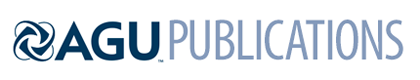 Water Resources ResearchSupporting Information forImpacts of bridge piers on scour at downstream river training structures: submerged weir as an exampleL. Wang1, B. W. Melville2, A. Y. Shamseldin3, and R. Nie41State Key Laboratory of Hydraulics and Mountain River Engineering, Sichuan University, Chengdu, Sichuan, China2Department of Civil and Environmental Engineering, The University of Auckland, Auckland, New Zealand.3Department of Civil and Environmental Engineering, The University of Auckland, Auckland, New Zealand.4State Key Laboratory of Hydraulics and Mountain River Engineering, Sichuan University, Chengdu, Sichuan, ChinaContents of this file Descriptions for Table S1, Data set S1 and Video S1.Additional Supporting Information (Files uploaded separately)-Introduction We conducted flume experiments to study the effects of an upstream circular pier on the local scour at submerged weirs. The supporting information provides Table S1, Data set S1 and Video S1. Table S1 summarizes the following experimental conditions and results: separation distance between the pier and the weir L, test time t, measured discharge Q, measured flume slope, measured tailwater flow depth ht, measured backwater rise Hd, measured upstream bed aggradation height ha; calculated approach flow depth h0, calculated approach velocity U0, calculated critical velocity for sediment entrainment Uc, approach flow Froude number Fr, measured average scour depth upstream (dus_a) and downstream (ds_a) of the submerged weir, measured maximum scour depth upstream (dus_m) and downstream (ds_m) of the submerged weir.Data set S1 includes the data of temporal clear-water scour depth upstream (dus) and downstream (ds) of the submerged weir for Test 1, 16, 24, 32, 47, 48, 49. Video S1 was taken during the test group 26; it plays in 500X normal speed (the flow is from right to left).